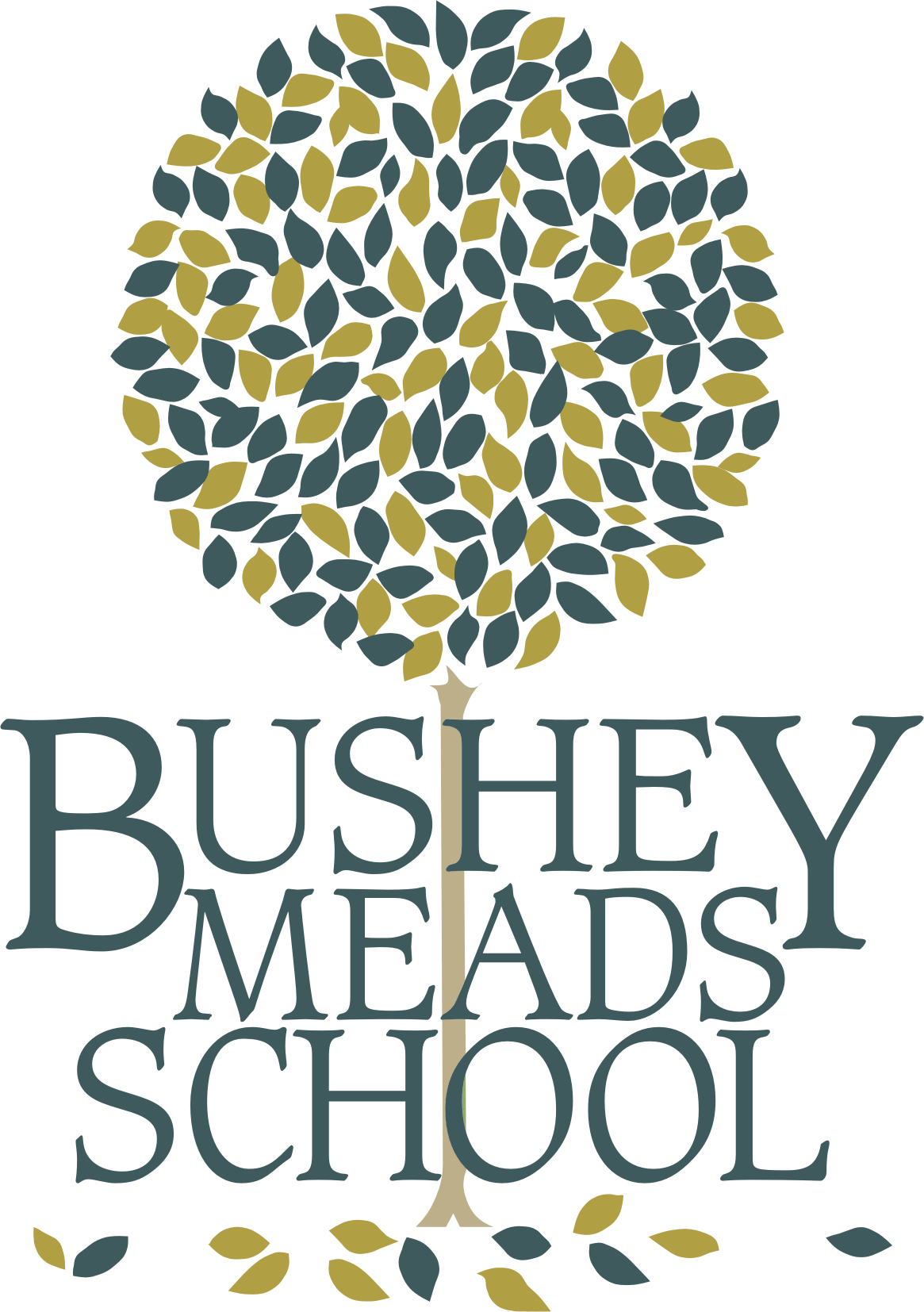 Bushey Meads School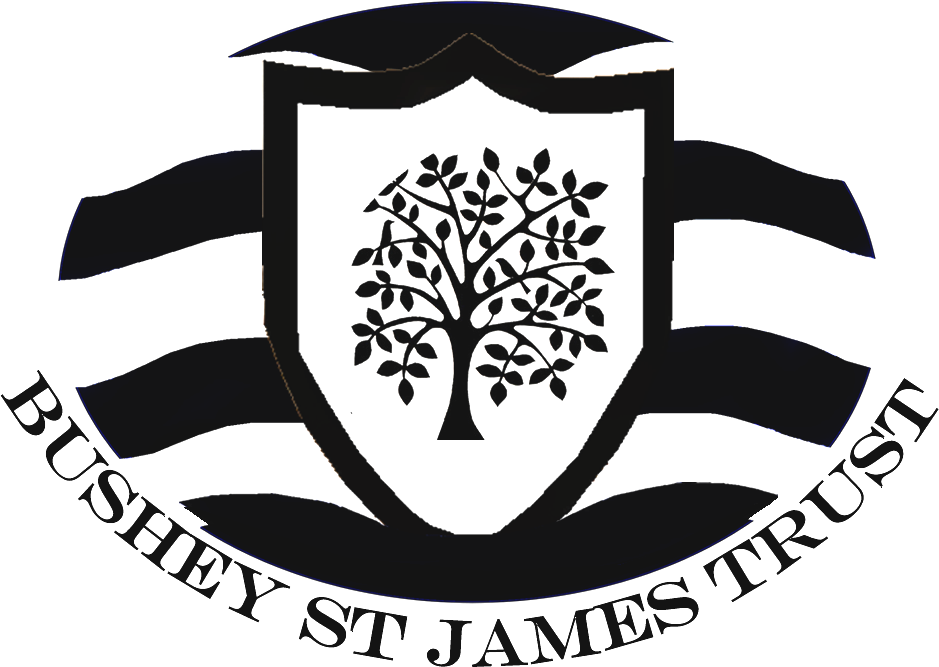 Job Description  March 2024Post TitleLead Learning Assistant – Bushey Meads Award SchemePurposeTo deliver Bushey Meads Award Scheme (AQA Unit Awards) and other identified alternative provisions, ensuring the needs of the students are met To assist in the development of the curriculum in these subject areas To maximise the inclusion in and experience of learning activities for students within the mainstream and alternative curriculum, promoting and encouraging independence by liaising with teaching staff and other members of the Inclusion and Learning Support teams.Reporting toInclusion Manager Liaising withGovernors, Executive Principal/Senior Leadership Team, teaching and support staff, LA representatives, external agencies, students and parentsWorking Time37.00 hours per week: Monday to Thursday 8.00am – 4.00 pm, Friday 8.00 am – 3.30 pm, (including 30 minutes unpaid break)Term time + 1 week to include 5 INSET days     Salary/GradeAPT&C Point 6- 9 + fringe (£23,893pa-£25,119pa + £988pa), paid pro-rata for hours worked.Actual pro-rata salary range is £20,435pa-£21,484pa + £845pa.Salary point offered will be based on experience and knowledge.Disclosure Barring ServiceEnhanced with Barred List checkMAIN (CORE) DUTIESMAIN (CORE) DUTIESOperational,  Strategic Planning:To plan and deliver the curriculum for students who access the Bushey Meads Award Scheme Unit at KS3 & KS4To monitor and evaluate the progress of these students within the lessons, providing feedback in line with the School’s policyContribute to termly academic reports for studentsAttend Parent/Carer consultation evenings to provide information regarding the progress in the subject areasComplete all administrative responsibilities in line with the award specifications for the units being deliveredTo assist with covering any absence of other members of the Prince's Trust and Bushey Meads Award Scheme learning teamWork with other staff members across the school, developing relevant cross curricular linksCurriculum Provision and Development:To plan and deliver a broad, balanced, relevant and differentiated curriculum to the students and help them to learn as effectively as possible, both in group situations and on their own, while supporting the requirements of the national curriculumTo accompany Bushey Meads Award Scheme students on trips related to the curriculumStaff Development:To take part in the school’s staff development programme by participating in arrangements for further training and professional developmentTo work as a member of a designated team and to contribute positively to effective working relations within the schoolTo engage actively in the Performance Appraisal Review processTo attend relevant in-service training and regular learning support meetingsStandards and quality assurance:Support the aims and ethos of the schoolSet a good example in terms of dress, punctuality and attendanceFollow and uphold school policiesParticipate in staff trainingDevelop links with the Governors, Hertfordshire Education Authority and neighbouring schools Management Information:Monitor and record student progress by liaising with teaching staff and other members of the Inclusion, Learning Support teams and outside agencies when appropriate.To promote and foster links between home and schoolCommunication:To communicate effectively with the parents of students as appropriateWhere appropriate, to communicate and co-operate with persons or bodies outside the schoolTo follow agreed policies for communications in the schoolAttend meetings as requiredTo prepare and provide reports as requiredTo be aware of in-school procedures and confidential issues and to keep confidences appropriatelyMarketing and Liaison:To take part in marketing and liaison activities such as Open Evenings, Options Evening, Parents’ Evenings and liaison events with partner schools as requiredTo contribute to the development of effective subject links with external agencies as requiredManagement of Resources:To contribute to the process of the ordering and allocation of equipment and materialsTo assist the department to identify resource needs and to contribute to the efficient and effective use of resourcesTo co-operate with other staff to ensure a sharing and effective usage of resources to the benefit of the school, faculty and the studentsOther Specific Duties:Other Specific Duties:to play a full part in the life of the school community, to support its Strategic Commitment, Purpose and Intent and to encourage staff and students to follow this exampleto promote actively the school’s policiesto continue personal, professional developmentto actively engage in the school’s self-review and evaluation processesto actively engage in the school’s Appraisal of Performance processesto comply with the school’s Health and Safety Policy and undertake risk assessments as appropriateto attend meetings as determined in the meetings policy and as directed by the Executive Principalto comply with the school’s procedures concerning safeguarding and to ensure that training is accessedto play a full part in the life of the school community, to support its Strategic Commitment, Purpose and Intent and to encourage staff and students to follow this exampleto promote actively the school’s policiesto continue personal, professional developmentto actively engage in the school’s self-review and evaluation processesto actively engage in the school’s Appraisal of Performance processesto comply with the school’s Health and Safety Policy and undertake risk assessments as appropriateto attend meetings as determined in the meetings policy and as directed by the Executive Principalto comply with the school’s procedures concerning safeguarding and to ensure that training is accessedAll support staff may be required, from time to time, to work as directed by the Executive Principal to provide cover for administrative functions within the school.  This may include exam invigilation, student supervision and other duties not normally detailed elsewhere within their job description.All support staff may be required, from time to time, to work as directed by the Executive Principal to provide cover for administrative functions within the school.  This may include exam invigilation, student supervision and other duties not normally detailed elsewhere within their job description.